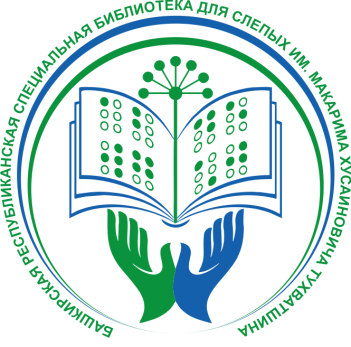 Министерство культурыРеспублики БашкортостанБашкирская республиканская специальная библиотека для слепых им. М. Х. ТухватшинаЕжеквартальный журналВыпуск № 4Уфа - 2023ЗАМАН (ВРЕМЯ) № 4, 2023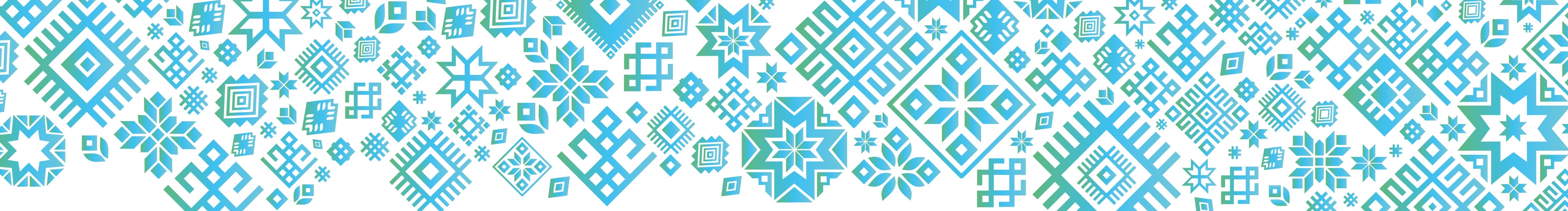 Ежеквартальный журналБашкирской республиканской специальной библиотеки для слепых им. М. Х. ТухватшинаИздается  в брайлевском, крупно-шрифтовом и аудио вариантах,  доступен на сайте www.brsbs.ru Адрес редакции          450077, Республика Башкортостан, г. Уфа, ул. Кирова,47;телефоны:гл. редактор (телефон/факс) 273-62-38редколлегия 273-29-54E-mail:  zam@brsbs.ruСайт:  www.brsbs.ruМалотиражное изданиеОглавлениеКОЛОНКА РЕДАКТОРА	4ДАЙДЖЕСТ БИБЛИОНОВОСТЕЙ	5ВЕСТИ ВОС	15НОВОСТИ НАУКИ И ТЕХНИКИ	19«АКТЫРНАК» КЛУБ ВЛАДЕЛЬЦЕВ СОБАК-ПОМОЩНИКОВ РБ	20СОВЕТЫ ПСИХОЛОГА	24ТВОРЧЕСТВО ЧИТАТЕЛЯ	25КНИЖНЫЕ НОВИНКИ	32КОЛОНКА РЕДАКТОРАУважаемые читатели!Представляем вам четвертый выпуск библиотечного журнала 2023 года! Дайджест «Библионовостей» знакомит вас с жизнью специальной библиотеки, самыми значительными событиями и мероприятиями четвертого квартала 2023 года.В рубрике «Вести ВОС» вы узнаете о жизни членов БРО ООИ ВОС, их активном участии на Республиканских фестивалях и спортивных мероприятиях.В рубрике «Новости науки и техники» публикуем статью о специальных аудиоиграх, созданных для незрячих и слабовидящих людей.В рубрике «Актырнак» соруководитель  клуба собак – помощников РБ Гузель Хасанова расскажет о предстоящем дне рождения клуба.О принятии мира незрячего человека, можно почерпнуть из рубрики «Советы психолога» от психолога Резиды Фроловой.В рубрике «Творчество наших читателей» публикуем работы победителей Республиканского творческого конкурса «Сказочный мир Ушинского». В наиболее интеллектуальной номинации «Волшебная мудрость сказок Константина Ушинского» были представлены сочинения, эссе, рассказы.В конце номера публикуем список книжных новинок, поступивших в библиотеку в четвертом квартале 2023 года.ДАЙДЖЕСТ БИБЛИОНОВОСТЕЙВ тифлоиздательском отделе специальной библиотеки издан новый выпуск рельефно-графического пособия серии «Традиционные виды спорта». Пособие издано рельефно-точечным шрифтом Брайля для незрячих и укрупненным для слабовидящих с рельефно-графическими рисунками. Народные виды спорта, традиционные физические упражнения и методы закаливания являются составной частью национальной культуры башкир. В данном пособии вы найдете информацию о таких народных видах спорта как лазание по гладкому столбу, перетягивание палки, аударыш, джигитовка, метание ножа. В рельефной графике представлен эпизод игры перетягивание палки и поднимание с земли предмета во время джигитовки.13 ноября в Международный день слепых завершается месячник «Белой трости». В этот день в библиотеке для слепых прошел час добра «Нам через сердце виден мир». Библиотекари рассказали учащимся школы 
№ 126 об истории этого дня.Ребята узнали историю этого праздника. 13 ноября 1745 года во Франции родился Валентин Гаюи – известный педагог, основавший в Париже и Петербурге несколько школ и предприятий для слепых. По решению Всемирной организации здравоохранения именно эта дата отмечается как День слепых. Оказывается, до 18 века мир не знал учебных заведений для слепых.Ведущие рассказали о шрифте Брайля, который использовал Гаюи при обучении, о приборах для слепых и рельефных географических картах, глобусах и книгах, которые он придумал.От библиотекарей ребята услышали и историю белой трости, которая, как символ слепоты, берет начало в 1921 году. Они рассказали о том, как обычная трость, окрашенная в белый цвет, стала гарантией безопасности, помогает привлечь внимание прохожих и вернуть веру в себя.Шла речь также и о выдающихся людях с ограниченными возможностями зрения: Гомер, Галилео Галилей, Ванга, Диана Гурцкая, которые, несмотря ни на что, добились невероятных успехов.Особое внимание ведущие уделили помощникам слепых людей: собакам – поводырям. Их главная цель – помогать слепым и слабовидящим людям перемещаться вне помещений и избегать столкновений с предметами. Собаки служат поводырями вот уже несколько сотен лет. Ребята узнали о том, что на роль поводырей лучше всего подходят умные породы: немецкие овчарки, лабрадоры. Школьникам была показана книга для слепых и слабовидящих людей, которая вызвала большой интерес всех присутствующих.Студенты художественно-графического факультета БГПУ им. М. Акмуллы представили детям тактильно-объемную картину Вон Гога «Подсолнухи», изготовленную в своей творческой мастерской под руководством доцента кафедры дизайна Елены Дорофеевой. Картина выполнена студентами для передачи на использование в библиотеку для слепых.14 ноября прошло торжественное награждение победителей Республиканского конкурса среди детей с ограничениями жизнедеятельности «Сказочные уроки Ушинского».Начиная с 2006 года самых талантливых особых детей собирает Башкирская республиканская специальная библиотека для слепых им. М.Х. Тухватшина для вручения заслуженных наград. За все это время участниками Конкурса стали около 2 тысяч детей. Ежегодно конкурс творческих работ среди детей с ограниченными возможностями здоровья посвящен особенной дате или событию. Проводимый конкурс в Год педагога и наставника был приурочен к 200-летию со дня рождения русского педагога, писателя, одного из основоположников научной педагогики в России Константина Дмитриевича Ушинского.Организаторы конкурса Министерство культуры Республики Башкортостан, Башкирская республиканская специальная библиотека для слепых имени Макарима Хусаиновича Тухватшина при поддержке муниципальных библиотек, творческих объединений и общественных организаций, работающих с детьми-инвалидами и их семьями.Конкурс проводился для привлечения детей-инвалидов и членов их семей к читательской активности, а также формирования у детей-инвалидов устойчивой потребности в чтении.В состав жюри вошли члены депутатского корпуса республики, Депутаты Государственного Собрания – Курултая Республики Башкортостан седьмого созыва: председатель правления региональной общественной организации Союз писателей Республики Башкортостан, Айгиз Баймухаметов и главный редактор башкирского детского журнала «Акбузат», поэтесса Лариса Абдуллина.На конкурс было представлено 66 заявок, в конкурсе приняло участие 70 детей из 25 районов и 3 городов республики.Лучшими работами в номинациях признаны:1. «Волшебная мудрость сказок Константина Ушинского» (сочинение, эссе, рассказ): Антропов Матвей, 18 лет (Благовещенск); Сафина Виктория, 12 лет (Татышлинский район); Фаллер Анастасия, 17 лет (Чишминский район); Дегтярев Матвей, 11 лет (Федоровский район).2. «Детский мир Константина Ушинского» (мультимедийный продукт: буктрейлер, видеоролик): Саливанова Ольга, 13 лет (Белебеевский район), Шелыгина Татьяна, 10 лет (Белорецкий район), Мячин Никита, 12 лет, (Хайбуллинский район).3. «Россыпи книжных сокровищ» (тактильная рукодельная книга по теме Конкурса): Хасанов Ринат, 14 лет, Ломакина Елизавета, 12 лет, Абдуллин Радмир, 16 лет (Уфа); Афанасьева Ангелина, 9 лет (Шаранский район); Апаев Максим, 12 лет (Бирский район).Башкирская библиотека для слепых планирует в 2024 году провести Республиканский творческий конкурс среди детей-инвалидов «Я снова Пушкина читаю», приуроченный к 225-летию со дня рождения А.С. Пушкина.Выражаем благодарность за организацию и проведение Штабу общественной поддержки партии «Единая Россия»; Депутату Совета муниципального района Кушнаренковский район Республики Башкортостан Латыпову Тимуру Яновичу (партия «Единая Россия»); сети семейных кафе «Домовенок».Главная дата Года педагога и наставника – 200-летний юбилей основоположника отечественной педагогической школы Константина Ушинского. Он родился 3 марта 1823 г. Константин Дмитриевич является автором книг «Родное слово» и «Детский мир». Это были первые в России общедоступные учебники для начального обучения детей, книги, понятные всем детям: рассказы и сказки о жизни природы и о мире животных.В тифлоиздательском отделе Башкирской республиканской специальной библиотеки для слепых им. М. Х. Тухватшина к 200-летию со дня рождения Константина Ушинского издана книга рельефно-точечным шрифтом Брайля «Слепая лошадь». Книга снабжена рельефно-графическими иллюстрациями образа коня Догони-Ветер и купца Уседома.«Слепая лошадь» - рассказ Константина Ушинского, который ярко показывает читателю грань добра и зла. Лошадь Догони-Ветер – самая быстрая в городе Винета и любимица купца Уседома. На возвращающегося из дальней поездки купца напали злодеи. Быстрая и преданная лошадь спасла жизнь Уседому. Купец дал слово заботиться и никогда не бросать верного друга. Сдержал ли своё обещание купец, когда лошадь ослепла – читатели узнают из рассказа.Произведение учит ребят быть благодарными, ценить добрые поступки и отвечать добром на добро.29 ноября в специальной библиотеке подведены итоги завершившегося проекта, осуществленного на средства гранта Главы Республики Башкортостан деятелям культуры и искусства «На перекрестке миров».Грант разработан и осуществлен для обеспечения полноценного доступа к информационным ресурсам краеведческого содержания незрячим и слабовидящим читателям республики и расширения культурно-исторических знаний людей с тяжелыми нарушениями зрения. Итогом грантовой работы явилось издание книги шрифтом Брайля и презентация творчества писателя Явдата Ильясова для незрячих читателей.Явдат Ильясов, уроженец Республики Башкортостан, долгие годы проживавший в Узбекистане, автор многочисленных произведений на темы древней и средневековой истории Средней Азии. Итогом его творческой деятельности стали повести и романы, театральные сценарии, стихотворения, статьи и переводы на башкирском, татарском, узбекском и русском языках.Встреча состоялась посредством телемоста, связавшего города Уфа, Ташкент, Москва, Стерлитамак, Белорецк, Белебей, в которых находятся почитатели творчества Явдата Ильясова. В своем приветственном слове к участникам встречи депутат Государственного Собрания – Курултай Республики Башкортостан седьмого созыва, председатель Правления Союза писателей Башкортостана, главный редактор республиканского журнала «Шонкар» Айгиз Баймухаметов отметил актуальность популяризации творчества советского писателя, уроженца Башкортостана, для всех слоев населения и, в том числе, для незрячих. Выразил благодарность коллективу специальной библиотеки за вклад к дружественному сближению между народами республик.В ответном слове заместитель председателя Совета Русской литературы Союза писателей Узбекистана Галина Долгая поприветствовала участников встречи, выразив благодарность за творческое сотрудничество и проявленный интерес.В режиме прямой связи дети писателя: сын Джангар Явдатович и дочь Илона Явдатовна поделились своими воспоминаниями об отце, его творчестве.Гости встречи смогли познакомиться с отрывком документального фильма с тифлокомментариями «Явдат Ильясов. Человек с Марса», записанными в специальной библиотеке.Изданные на средства гранта книги «Черная вдова», будут переданы в дар: незрячим читателям Узбекистана, воспитанникам Уфимской коррекционной школы-интернат № 28 для слепых и слабовидящих обучающихся, в филиалы специальной библиотеки в городах республики.Назиля Давлетханова, заведующая отделом каталогизации и развития фондов специальной библиотеки для слепых отметила: «На протяжении многих лет Башкирская республиканская специальная библиотека для слепых имени Макарима Хусаиновича Тухватшина издает книги шрифтом Брайля краеведческого содержания. Библиотека для слепых постоянно расширяет собственную издательскую деятельность. Все издательские проекты, реализуемые в стенах специальной библиотеки, направлены на продвижение знаний, формирование устойчивого интереса и гордости по отношению к национальному языку, фольклорному наследию и традициям башкир и коренных народов республики среди незрячих пользователей, через адаптированную литературу специальных форматов на национальных языках. За последние годы на полках фонда появилось множество книг, напечатанных рельефно-точечным шрифтом Брайля на башкирском и русском языках по краеведению. Произведения таких знаменитых башкирских писателей как: Мустай Карим, Наиль Гаитбаев, Мифтахетдин Акмулла, Салават Юлаев и многих других изданы шрифтом Брайля на русском и башкирском языках. Так случилось, что книг Явдата Ильясов в форматах для незрячих до осуществления данного проекта не было. Благодаря проекту библиотеки для слепых творчество выдающегося писателя Явдата Ильясова станет доступно людям, имеющим проблемы со зрением».Сегодня знание работы с компьютером является важным, так как без этого навыка невозможно воспользоваться медицинскими услугами, зайти на сайт Госуслуг или просто общаться с друзьями в социальных сетях. Компьютерная грамотность для людей с ограниченными возможностями здоровья это способ придать новый смысл жизни, расширить круг общения.Компьютер является одним из лучших средств реабилитации инвалидов по зрению. Однако, лишь небольшой процент от общего числа незрячих освоил работу на персональном компьютере. Одной из причин этого является отсутствие информации в среде незрячих и их близких о существовании программ экранного доступа для незрячих пользователей.Для повышения уровня осведомленности и широкого распространения информации о возможностях работы незрячих и слабовидящих на компьютерах в специальной библиотеке проводятся «Курсы компьютерной грамотности».Проект «Курсы компьютерной грамотности» действует в библиотеке с 2007 года, за это время обучение прошли более 200 человек. Бадретдинов Фанур Инсафетдинович, руководитель курсов компьютерной грамотности пользователей, специалист отдела информационных технологий отметил необходимость и целесообразность данного обучения для незрячих детей и взрослого населения с нарушениями зрения. Только за этот год Фануром Инсафетдиновичем проведено 40 занятий в библиотеке для слепых и 45 занятий на дому.По просьбам пользователей в программу курсов внедрено обучение незрячих GPS-навигации. Это направление активно развивается во многих городах России, учитывая требования настоящего времени и его интенсивности информационного потока, в гуще которого находятся все люди, в том числе и наши пользователи.Обучающиеся высоко оценивают работу преподавателя Фанура Инсафетдиновича Бадретдинова и отмечают его умение объяснить компьютерные тонкости каждому пользователю с учетом его психологических и физических особенностей, его приветливость и доброжелательность.3 декабря отмечается Международный день инвалидов. Установленный Генеральной Ассамблеей ООН в 1992 году, он призывает государства-члены ООН проводить мероприятия с целью интеграции инвалидов в жизнь общества.В специальной библиотеке собрались постоянные читатели, друзья. Библиотекари рассказали об истории создания и значимости этого дня. В исполнении активных читателей, профессиональных и самодеятельных артистов Культурного центра «Атайсал», Республиканского центра народного творчества прозвучали стихи и песни поэтов и композиторов на русском, башкирском и татарских языках.В специальной библиотеке для слепых прошел час памяти «Помнит сердце, не забудет никогда» из цикла мероприятий «Говорят ожившие герои», проводимого совместно с региональным отделением Общероссийского общественного движения по увековечиванию памяти погибших при защите Отечества «Поисковое движение России в РБ».Командир поискового отряда «Обелиск» Елена Вязовцева рассказала студентам Уфимского лесотехнического техникума о странах участницах в войне, их вооружении и людских потерях, наглядно доказав главенствующую роль Советского Союза в Победе над фашистской Германией.В представленных тактильных экспонатах выставки, артефактах с мест военных действий, битв отражена правдивая история кровопролитных боев за Советскую землю. Елена Вязовцева представила участникам встречи документы красноармейцев, части мин, гранат, детали вооружения, каски бойцов, фрагменты колючей проволоки, фотокопии фронтовых газет, агитационных плакатов и листовок.Елена Вязовцева, командир поискового отряда «Обелиск» в своем выступление отметила: «Именно в наше время, когда отмечается занижение победоносной роли Советского Союза в Великой Отечественной войне, установление судеб защитников Отечества пропавших без вести, отслеживание путей участников Великой Отечественной войны, вернувшихся с войны победителями, становится актуальным. Это дает определенный толчок к развитию отечественного самосознания каждого человека через память о погибших, открытость информации и упрощение непосредственного доступа граждан к архивным документам, важным для истории каждой семьи и общества в целом. В современных условиях непростой международной обстановки, когда множественные усилия направлены на дискредитацию нашей страны и фальсификацию ее истории, работа по увековечиванию памяти защитников нашего Отечества, на мой взгляд, приобретает особую значимость и важность».ВЕСТИ ВОС11 октября 2023 года состоялся Республиканский реабилитационный фестиваль настольных интеллектуальных игр Башкирской республиканской общественной организации Общероссийской общественной организации инвалидов «Всероссийское ордена Трудового Красного Знамени общество слепых» (БРОО ОООИ ВОС) «Игры без границ», посвященный Дню Республики Башкортостан и Международному дню Белой трости. Фестиваль организован с целью совершенствования социокультурной реабилитации, создания условий для развития интеллектуальных способностей, логического и образного мышления инвалидов по зрению, а также повышения уровня благоприятной эмоциональной обстановки в коллективах БРОО ОООИ ВОС.В рамках Фестиваля незрячие спортсмены приняли участие в  командных соревнованиях по следующим настольным играм: «русские шашки», «шахматы», «домино», «кварта» и «квикса».В культурный центр «Атайсал» пришло около 50 участников из  9 команд местных организаций БРОО ОООИ ВОС: Бураевской, Белебеевской, Мелеузовской, Белорецкой, Стерлитамакской и три команды Уфимской городской местной организации. В Фестивале также приняли участие члены Республиканского клуба владельцев собак-помощников «Актырнак», которые пришли со своими четвероногими друзьями.В упорной борьбе в общем зачете призовые места определились следующим образом: победила команда Бураевской МО ВОС, на втором месте Уфа-1 и на третьем месте Уфа-2, обе команды из Уфимской ГМО ВОС.Все призеры были награждены грамотами и памятными подарками БРОО ОООИ ВОС, которые вручила председатель организации Бычкова Галина Ивановна.1 ноября прошло торжественное реабилитационное мероприятие Культурного центра «Атайсал» Государственного бюджетного учреждения культуры Республики Башкортостан Республиканский центр народного творчества и Башкирской республиканской  общественной организации Общероссийской общественной организации инвалидов «Всероссийское ордена Трудового Красного Знамени общество слепых» «50 лет дарит свет», посвященное полувековому юбилею культурного центра  «Атайсал».Ровно пятьдесят лет прошло с памятной даты, когда состоялось открытие Дома культуры Башкирской республиканской организации ВОС (ныне Культурный центр «Атайсал»), построенного на средства Всероссийского общества слепых.В этот юбилейный вечер прозвучало много теплых слов в адрес тех, кто трудится и вносит свой вклад в развитие центра. Выступающие также выражали благодарность в адрес ветеранов учреждения, которые внесли огромный вклад в развитие художественной самодеятельности среди людей с ограниченными возможностями здоровья. 25 ноября прошел, ставший традиционным, Республиканский фестиваль детского творчества, посвященный Международному дню инвалидов «Радуга талантов – 2023».Фестиваль прошел в целях реабилитации и адаптации детей с инвалидностью по зрению средствами культуры и искусства, а также создания благоприятных условий для их самовыражения через занятие творчеством.Более 20 юных артистов от 5 до 14 лет выступали в трёх номинациях: «художественное слово», «вокальное искусство» и «игра на музыкальных инструментах».Большинство участников представляли Уфимскую коррекционную школу-интернат № 28 для слепых и слабовидящих обучающихся и филиал Детской музыкальной школы № 1 им. Н. Сабитова, а также Уфимскую городскую местную организацию БРОО ВОС. Оценивало выступление юных талантов жюри, в состав которого вошли: председатель БРОО ОООИ ВОС Г. И. Бычкова, солисты Башкирской государственной филармонии им. Хусаина Ахметова: Заслуженная артистка Республики Башкортостан Ф. Р. Иркина и лауреат международных и всероссийских конкурсов, мастер художественного слова Д. Н. Гуфранов.По итогам конкурса призовые места распределились следующим образом: в номинации «Художественное слово» первое место заняла Камилла Тимербулатова, второе место – Шакира Абуталипова и третье место – Тагир Яналин и Алмаз Абсатаров; в номинации «Вокальное искусство»: 1 место – Кира Иванова, 2 место - Элина Хуснутдинова и Арина Ахметова, 3 место – Камилла Латыпова и Дмитрий Драчёв; в номинации «Игра на музыкальных инструментах» почти все участники играли на баяне. В результате первое место занял Мурат Муратов, 2 место – Дилара Арсланова.2 декабря на базе Уфимского медицинского колледжа впервые прошёл Кубок г. Уфы по настольному теннису для слепых (ШОУДАУН спорт слепых).Данное спортивное мероприятие станет возобновлением традиции проведения теннисных турниров в декабре, отчасти приуроченного ко дню инвалидов. Последние соревнования проводились в 2018 году и были приостановлены по понятным причинам. На открытии соревнований присутствовал серебряный призёр Паралимпийских игр и первый в истории Олимпийский знаменосец Фарзат Тимербулатов.Фарзат Мунирович пожелал всем участникам успехов, честной игры и победы. Также с приветственным словом выступил один из организаторов Альберт Асадуллин. Альберт Хамитович отметил, что до сегодняшнего дня Турниры по настольному теннису в Уфе возобновятся в регулярном порядке.Интересным фактом мероприятия было то, что количество участниц женщин и участников мужчин оказалось одинаковым - по 6 человек.Несмотря на небольшое количество спортсменов, соревнования прошли в упорной борьбе, многие матчи были в 3 сета. Каждый из участников демонстрировал свои умения на столе, кто-то вырабатывал волю к победе, кто-то оттачивал мастерство, кто-то играл в удовольствие. Оттого всё было динамично, интересно, необычно. Приятно видеть, как растут талантливые девушки и юноши, учащиеся школы-интернат № 28 для слепых и слабовидящих детей.Отдельных комментарий заслуживает финальная игра Асадуллина и Коваленко. Сначала Коваленко выиграл сет практически «всухую», во втором сете Асадуллин сделал тоже самое, не оставив никаких шансов сопернику. В решающем третьем сете были сначала «качели», потом Коваленко создал большой отрыв в счёте. Зрителям уже казалось, что победа будет за ним, но Асадуллин проявил характер, в упорной борьбе сравнял счёт, далее выиграв третий сет, стал победителем турнира среди мужчин!Отдельно хочется отметить судью соревнований Ахметшину Ангелину Витальевну за честное судейство и оперативность, чуткость в столь ответственной работе.По итогам соревнований призовые места распределились следующим образом: мужчины 1 место - Асалуллин Альберт, 2 место - Коваленко Владислав, 3 место Сакаев Ильшат; женщины 1 место - Хаматьянова Юлия, 2 место - Дьяченко Ангелина, 3 место Абсалямова Аделя.Благодарим за содействие в проведении Кубка председателя Уфимской городской местной организации ВОС - Андрея Коптева и его команду. Также слова признательности за помощь в проведении турнира и за памятные призы всем участникам автономной некоммерческой организации «Про Зрение г. Уфа».Материал заимствован с официального сайта БРОО ОООИ «Всероссийское ордена Трудового Красного Знамени общество слепых» http://www.vosrb.ru/ НОВОСТИ НАУКИ И ТЕХНИКИВ России разработали специальные аудиоигры для незрячих и слабовидящих людейБесплатные аудиоигры дают возможность погрузиться в уникальные и захватывающие истории, развивать свои навыки и решать головоломки, полагаясь на слуховую интуицию и воображение. Это мощный инструмент социализации, развлечения и самовыражения для людей, которые раньше чувствовали себя исключенными из мира игр.Проект разработала некоммерческая Лаборатория «Сенсор-Тех», которая занимается созданием технологий для людей с инвалидностью, в том числе первыми в России нейроимплантами для возвращения зрения слепым.
Всего было создано три аудиоигры:«Дин изучает планету» – обучающая игра для самых юных. Дети узнают про явления природы, редких животных, развивают память и пространственное мышление;«Марсианский детектив» – игра для подростков в жанре научной фантастики. Развивает логику и критическое мышление;«Департамент пакостей» – юмористическая игра для взрослых. Нужно устраивать пакости и набирать очки.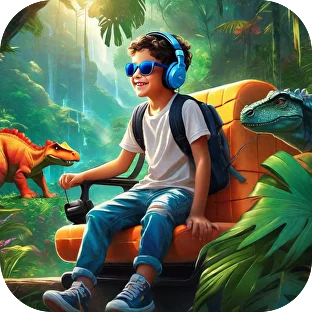 Во всех аудиоиграх есть уникальные интерактивные сюжеты. Пользователь сам определяет, как будут развиваться события, делая выбор после каждого звукового отрывка.В озвучивании аудиоигр Лаборатории принимали участие известные дикторы и актеры дубляжа. Вы точно узнаете их голоса!Проект является мультиплатформенным, его можно запустить на разных устройствах (смартфон, планшет, компьютер или «умная» колонка).Источник:  Аудиоигры для незрячих и слабовидящих людей [Электронный ресурс].- Режим доступа : https://audiogames.sensor-tech.ru/. – Дата обращения : 13.12.2023 г.«АКТЫРНАК» КЛУБ ВЛАДЕЛЬЦЕВ СОБАК-ПОМОЩНИКОВ РБКлуб «Актырнак» собирает друзей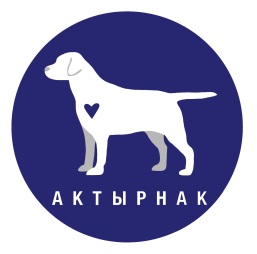 Уже стало давней традицией, перед Новым годом 21 декабря собирать друзей клуба владельцев собак-помощников Республики Башкортостан «Актырнак» на почти семейное торжество - день рождения.На сегодняшний момент наш клуб объединяет 32 владельца собак-помощников из городов и поселков Бирк, Белебей, Белорецк, Буздяк, Дорогино, Ишимбай, Иглино, Мелеуз, Салават, Стрелитамак, Уфа, Чишмы.В этом году нам исполняется 6 лет, и мы решили его провести в кругу друзей.Мы выбрали интересную локацию - это будет главный корпус Башкирского государственного аграрного университета. Для волонтёров студентов ветеринарного факультета будет проведено социально значимое мероприятие, которое мы назвали «Ай, да Актырнак!».Думаю, что для наших читателей надо расшифровать, какой смысл мы закладывали в это название. Ведь если мы произнесём «Айда» и поставим запятую Актырнак получится, что мы зовём наших владельцев собак проводников куда-то на торжество, а если мы поставим Ай запятая да Актырнак, то получится совершенно другой смысл, что мы хвалим и гордимся нашим клубом. И то, и другое верно!Мероприятие будет многоплановым. Надеемся, что морозы отступят, и владельцы собак-помощников прибудут не только из города Уфа, но и с городов Салават, Стерлитамак, посёлков Чишмы, Иглино. Мы соберёмся тёплой уютной компанией и в первую очередь проведем конкурс, который мы назвали «Профессионалы своего дела». Студенты, обучающиеся по специальности «Кинология», будут оценивать прохождение естественной полосы препятствий в главном корпусе аграрного университета с отвлекающими моментами (большие ростовые куклы, игрушки, лакомства, разбросанные на лестнице, а также люди, которые возможно будут подзывать к себе собак). А наши обученные высококвалифицированные «специалисты», надеюсь с честью и достоинством, пройдут эту полосу препятствия. Покажут ребятам студентам, кто такие собаки-поводыри.  Думаю, что это будет интересно для будущих кинологов, для того чтобы они расширили свои профессиональные компетенции, а для нас это тоже важно, так как наш клуб постоянно нуждается в волонтёрах, которые помогли бы работать над коррекцией поведения собаки и исправлять вольные и не вольные ошибки, допускаемые незрячим человеком.Спонсором этого конкурса является компания, производящая российские корма для животных «Фирма Сириус», за что им Большое спасибо! Никто не останется без заслуженного подарка.Далее нас ждёт торжественная часть. Будет подписан договор о социальным партнёрстве, между нашим клубом и Башкирским государственным аграрным университетом, который позволит в рамках государственной программы «Обучение служением» расширить сотрудничество.Для первокурсников ветеринарного факультета, будущих наших волонтёров, будет проведён квест по пониманию инвалидности, который назвали «Ай, да Актырнак!». Команды с закрытыми глазами будут нюхать, щупать, слушать, пробовать на вкус не глядя всё, что мы им предложим и учиться читать по Брайлю, и я думаю, что у ребят снимутся некоторые барьеры, которые мешали им подойти к незрячему человеку, к его собаке-поводырю, и они спокойно и уверенно смогут оказать помощь. Для участников Квеста у нас предлагаются маленькие милые сюрпризы.Затем мы «парадным шествием» двинемся по улицам столицы Башкортостана. «С собакой все пути открыты», по пути зайдём в магазин «Пятёрочка» на Революционной 70/1 и проведём флешмоб - «Бутылка кефира, пол батона: магазин доступен всем».В 15 часов мы планируем прибыть уже в уютные залы специальной библиотеки, где у нас будет проведен мастер-класс по использованию «умной трости Робин» от Виктора Ильича Прокопьева и его верного помощника Лёвика. «Новоиспечённые» владельцы собак, их в этом году у нас три, прибывшие в Республику Башкортостан, примут клятву владельца собаки-помощника. Шуточная, но с другой стороны обязывающая клятва - служить верой и правдой своему  четверолапому помощнику. Ну и чаепитие конечно же праздничное, где всем гостям клуб «Добряков» и «Доброфеи» приготовили праздничный стол, чтобы уютной кампанией членов клуба «Актырнак» отметить шестой день рождения. Я искренне желаю нашему клубу процветания и развития. Пусть как можно дольше наши питомцы живут, будут здоровы, а их хозяевам всегда сопутствует удача, успех и не покидают энтузиазм и силы.Соруководитель клуба владельцев собак-помощников РБ «Актырнак» Гузель ХасановаСОВЕТЫ ПСИХОЛОГАМИР НЕЗРЯЧЕГО ЧЕЛОВЕКА.Незрячий человек не знает как выглядит рассвет и закат. Он не может понять разницы между сочной весенней листвой и осенней пурпурной. Он не может увидеть голубизны морей и синевы неба. Незрячий человек знает название цветов и предметов, но не представляет как это выглядит. Многие вещи он не может увидеть, но познакомиться с окружающим миром может через книги. И действительно, незрячие любят читать, по Брайлю, с помощью аудиокниг, еще больше любят слушать как читают родные и близкие люди. Они очень начитаны и осведомлены во многих вопросах. На самом деле жизнь незрячего человека могла бы быть небогата впечатлениями, но жажда знаний, интерес к познанию, увлечение творчеством открывает перед ними очень много дверей. Это и театр, кино, филармония, бассейн, библиотека...Природа так мудро все устроила, если человек лишается одного из анализаторов, то его функции берет на себя другая. И таким людям на помощь приходит слух, обоняние, осязание. Они ориентируются и воспринимают многое благодаря звукам, получают информацию через тактильные ощущения, вкус, ароматы. Они воспринимают мир немного иначе, чем визуалы, у которых 90% информации приходит через глаза, зрение. Незрячие слышат точно также как и зрячие, просто они более внимательно прислушиваются к различным звукам. Они учатся различать более тонкие, тихие звуки. С опытом такие люди больше развивают тактильные способности и могут многое рассказать лишь пощупав, подержав в руке какой-либо предмет. Но это не значит, что у них все по-другому. Они также любят, смеются, играют, плачут, расстраиваются. У них тоже разные характеры, предпочтения, таланты, возможности и стремления.Общее представление о мире незрячих складывается из того, сколько книг человек прочитал, сколько вещей и предметов потрогал, пощупал, в какие путешествия ездил, с каким количеством людей общался, сколько опыта получил в социуме. Поэтому очень важно, чтобы незрячий был социально адаптирован, коммуникабелен. Чтобы у него были навыки самообслуживания, свои интересы и достижения, желание и возможность творчески реализоваться в этом мире. Сегодня незрячие получают высшее образование, осваивают профессии, ставят рекорды в спорте, выступают на сцене. Они создают крепкие семьи, растят детей, путешествуют и живут интересной, наполненной жизнью. И не так важно, что они не видят рассвет, важно, чтобы их внутреннее солнце освещало их жизнь, мир и дарило свет всем вокруг.Психолог Резида ФроловаТВОРЧЕСТВО ЧИТАТЕЛЯПредставляем вашему вниманию работы победителей Республиканского творческого конкурса «Сказочный мир Ушинского». В наиболее интеллектуальной номинации «Волшебная мудрость сказок Константина Ушинского» были представлены сочинения, эссе, рассказы.Дегтярев Матвей, 11 лет, Федоровский районЯ, Дегтярев Матвей, учусь в 4-ом классе, мне 11 лет. Самый мой любимый урок в школе - литературное чтение. Как-то во время каникул я был в библиотеке  и взял почитать сказки. Очень интересные, мне понравились. На писателя  я  не обратил внимания. Прочитав книгу, я увидел автора, который написал эти сказки. Его звали Константин Ушинский. Через несколько дней я опять пошел в библиотеку, взял почитать его рассказы. Они были очень  интересные  и поучительные. Мне очень понравились такие рассказы, как,  например, «Четыре желания». Рассказывается о том, как один мальчик не мог  никак выбрать свое любимое время года. Ему все нравилось: и зима, и весна, и лето, и осень. Мне вот, например, нравится зима. Я люблю лепить снеговика,  кататься на санках  с горы, люблю лыжи. А какой красивый  лес, всё белым бело!  Ещё зимой есть чудесный праздник - Новый год. Мне кажется этот праздник любят все дети, потому что это время  чудес и исполнения  самых заветных желаний.«Как рубашка в поле выросла» - тоже очень интересный рассказ. Я впервые узнал, что из льна в те времена можно было рубашку сшить.А вот рассказ «Дети в роще» вообще классный! О том, как брат с сестрой, чтобы в школу не идти, гуляли по роще. Бросив азбуки в траву, бегали по роще, смеялись, разговаривали с насекомыми, птичками, зверюшками и даже с ручейком. Вот только играть с ними никто не хотел. У всех были свои дела. Я думаю, что нельзя прогуливать школу, а нужно учиться и заниматься своими делами, а то тоже будет очень стыдно и некрасиво. Из сказок мне больше всего понравилась «Умей обождать», герои брат и сестра, но только петушок да курочка. Не слушал он свою сестру и погиб напрасно. Нужно слушать, когда говорят, а не нужно спешить, иначе будет беда.В школе мы тоже проходили  произведения К. Д. Ушинского. Мне запомнился рассказ «Ветер» и солнце». Да, очень интересно конечно. Я удивился тому, что даже явления природы  спорят и ссорятся, чтобы доказать, кто из них сильнее. Оказывается, солнышко, которое нас греет, победило злого врага тем, что оно очень ласковое и доброе. И добротой можно сделать гораздо больше, чем причинять кому-либо зло. Вот я, например, добрый и хороший мальчик. Я люблю весь мир, люблю свою мамочку, своих родных, свою школу. Люблю свою первую учительницу, которая научила меня многому и особенно быть умным и послушным мальчиком.Вот так я и полюбил К. Д. Ушинского по его рассказам и сказкам. И даже стихотворение написал. Я узнал многое. Что он очень любил детей, свою деревню, леса, животных и весь мир в целом. Читая его, я понял, что такое дружба, храбрость, доброта, труд, знание и честность. Я даже сочинил стихотворение.Мама часто мне читаетМного сказок и стихов.И рассказов интересных,Их люблю я вновь и вновь.Репка, Колобок, Петух и Кот,Очень интересно и со смыслом.И ещё про автора узнал я,Это Константин Ушинский.Он писатель хоть куда,Старался от души писать всегда.Детей любил он оченьИ помогал всегда.Свои рассказы посвящал он,Такие, например, как про детей,Которые   учат нас быть храбрей,Добрее и честнее на земле.Фаллер Анастасия, 17 лет, Чишминский районЯ сестре читаю сказки,Сказки учат доброте. Любит слушать кроха сказки, Лежа ночью в темноте. Знаем мы теперь с сестренкой, Что упертость не нужна. Как козел упрямый с книжкиМожно выпасть и с моста. Слово данное держать,Доброту не забыватьУчит сказ о лошади, Что ослепла в городе. Город Винетом прозвали, Лошадь - Ветер-Догони. В Уседомовой конюшнеПожалели ей еды. Ветер с солнцем состязались, Мужика раздеть пытались. Сила ласки и добраВерх взяла опять, ура!Я сестренку приучаюС малых лет к добру, труду. Чтоб сверкал в здоровом телеДух здоровый поутру. Если ленится малышка, Вспоминаем ржавый плуг. А "ржаветь" она не хочет,Знает: ей поможет труд. Помогает нам упорство,Терпеливость, ум и труд. С ней читая вместе книжки, Украшаем наш досуг. Шаг за шагом я с сестройСтановлюсь мечтателем. Как Ушинский КонстантинХочу стать учителем. На простых душевных сказках, Поучительных рассказахНаучить детишек жизни - Вот мечта моей всей жизни!Антропов Матвей, 18 лет, Благовещенский районТруд красит человека«Если вы удачно выберете труд и вложите в него всю свою душу, то счастье само вас отыщет». К. Д. УшинскийЯ очень люблю читать. Эту любовь во мне развила моя бабушка Людмила. Перед сном мы с ней всегда читаем, особенно мне нравятся произведения классиков русской литературы. Как-то раз бабушка решила обратиться к  произведениям Константина Дмитриевича Ушинского, замечательного художника слова. Прочитав несколько рассказов и сказок, я начал задумываться над многими жизненными ситуациями: добро и зло, труд и лень. Один из  рассказов К.Д. Ушинского натолкнул меня на мысль о том, что в моей жизни есть множество примеров трудолюбия, о которых писатель хотел образно донести в своем произведении. Это рассказ «Два плуга». Вроде бы, обычное название. Но в самом тексте заключен большой воспитательный смысл. Герои рассказа - два плуга-близнеца. Их сделали из одного куска железа и отправили в жизнь. Один плуг трудился, не покладая рук, все  свое время  тратил на то, чтобы быть полезным людям. А второй плуг долго лежал в купеческой лавке без дела. Самым интересным в рассказе, на мой взгляд, является встреча героев. Этот эпизод меня заставил задуматься над тем, для чего же нужно трудиться. Плуг, который работал, был чистым и даже блестел. А тот, который лежал без дела, заржавел. Почему же так произошло? А потому, что рабочий плуг был трудолюбивым и приносил людям пользу. А плуг, который стоял в углу, бездельничал, вот и заржавел. Так и в нашей жизни часто бывает, тому есть множество примеров. А мне бы хотелось рассказать о своей семье. Я горжусь тем, что в моей семье есть педагогическая династия. Начиная с моей прабабушки, которая всю жизнь проработала в детском саду помощником воспитателя. Анастасия Григорьевна  трудилась, не покладая рук, выполняла всю работу, которая даже не входила в ее обязанности: приходилась носить тяжелые мешки с крупами, овощами, делать ремонт помещений. Но огромная любовь к малышам, помогала преодолевать любые трудности. И хотя ее давно уже нет в живых, воспитанники, уже взрослые состоявшиеся люди, вспоминают ее теплыми словами. Моя бабушка Людмила Александровна - учитель русского языка и литературы, посвятила школе более пятидесяти лет. Она выпустила не одно поколение учеников, которые трудятся на просторах нашей необъятной Родины и с гордостью называют имя своего любимого педагога. И сейчас, находясь на заслуженном отдыхе, ученики ее не забывают, звонят, пишут поздравления к празднику, приходят в гости и благодарят ее за уроки, за те знания, которые она им дала. Многие ученики без проблем сдавали экзамены по русскому языку и поступали в институты. И сейчас уже работают по профессии. Это доказательство тому, что человек любит свою работу и это труд приносит пользу.Моя мама - Галина Александровна закончила Бирский педагогический институт. И много лет преподавала русский язык и литературу в Благовещенском педагогическом колледже. Она готовила учителей начальных классов и стала для многих второй мамой. Ее мудрые советы и наставления стали жизненным ориентиром для ее воспитанников. И сейчас, гуляя с мамой по улице, мы встречаем ее студентов, которые говорят ей слова благодарности за ее труд, за то, что она им дала знания и передала опыт, которым они пользуются в своей педагогической деятельности, а она радуется их успехам. Я так рад за маму! Еще она всегда стремится к новым знаниям, навыкам и открытиям, поэтому участвуя во многих конкурсах, мама неоднократно становилась победителем. Так, читая рассказы Константина Дмитриевича Ушинского я понял, что нужно трудиться, приносить людям пользу. Ведь полезное дело не останется незамеченным и обязательно принесет свои плоды. А успех обязательно придет, если ты любишь свое дело и отдаешься ему полностью. КНИЖНЫЕ НОВИНКИКНИЖНЫЕ НОВИНКИ.ИЗДАНИЯ БРСБС им. М. Х. ТухватшинаКниги по БрайлюЗаман (Время). 2023. Вып. 3 : ежеквартальный журнал БРСБС. - 1 кн.Традиционные виды спорта Башкортостана : рельефно-графическое пособие. - 1 кн. ; (3 л. ил. ; 21 с.- ППШ ; 2 л. - РТШ).Ушинский, К. Д. Слепая лошадь. - 1 кн. Юнусова, Г. Мячик приглашает играть = Йылғыр тупҡайым. - 1 кн.Книги на дискахЗаман (Время). 2023. № 3 : ежеквартальный журнал БРСБС / читает А. М. Бабенко. - 1 электрон. опт. диск (CD-ROM). – Время звучания : 1 ч 52 мин. - Формат Аудио-CD.Уроки реабилитации. 2023. Вып. 14 : аудио-сборник [по страницам периодических изданий] / читают О. Ишмаева, К. Насыбуллина. - 1 электрон. опт. диск (CD-ROM). - Время звучания :  41 мин. - Аудио-СD. ИЗДАНИЯ ДРУГИХ ИЗДАТЕЛЬСТВКниги по БрайлюАкунин, Б. Он уходя спросил : роман. - 4 кн.Барбери, М. Элегантность ежика : роман. - 4 кн. Бликсен, К. Из Африки : роман. - 5 кн. Богданова, И. Три Анны : роман. - 9 кн.Брукс, Д. Год чудес : роман. - 5 кн.Волшебник Петербург. - 1 кн. - (Пять книг о Санкт-Петербурге шрифтом Брайля. Кн. 5).Гиляровский, В. Москва и москвичи : сборник очерков и рассказов. - 8 кн. Гончаров, И. А. Обыкновенная история : роман. - 6 кн.Дойл, А. К. Изгнанники : роман : пер. с англ. - 6 кн.Драгунская, К. Туда нельзя : четыре истории с эпилогом и приложением; Трепетные истории: текст для театра. - 3 кн.Золотая девятка. - 1 кн. - (Пять книг о Санкт-Петербурге шрифтом Брайля. Кн. 1).Каверин, В. Освещенные окна : романы. Ч. 1. Детство и юность. - 4 кн.; Ч. 2. Опасный переход. - 3 кн.Каминская, Е. А. Мыло своими руками. - 3 кн.Кристи, А. Автобиография : пер. с англ. - 11 кн.Лиханов, А. Сломанная кукла : роман. - 4 кн.Макквесчин, К. Лунное дитя : роман. - 5 кн.Некрасов, А. С. Приключения капитана Врунгеля : повесть. - 2 кн.Одоевский, В. Ф. Городок в табакерке : рассказ. - 1 кн.Оксье, Д. Ночной садовник : роман. - 4 кн.Петергоф. Столица фонтанов. Ч. 1. - 1 кн. - (Пять книг о Санкт-Петербурге шрифтом Брайля. Кн. 3).Петергоф. Столица фонтанов. Ч. 2. - 1 кн. - (Пять книг о Санкт-Петербурге шрифтом Брайля. Кн. 4).Погодин, Р. Ожидание : три повести об одном и том же. - 3 кн.Пушкин, А. С. Повести Белкина. - 2 кн.Пэтчетт, Э. Голландский дом : роман. - 5 кн.Скотт, В. Роб Рой : роман: пер. с англ. - 10 кн. Скрытые монументы. - 1 кн. - (Пять книг о Санкт-Петербурге шрифтом Брайля. Кн. 2).Стивенсон, Р. Л. Вересковый мед : баллада : пер. с англ. - 1 кн.Стихи о весне / сост. С. Ф. Дмитренко. - 3 кн.Твен, М. Из «Автобиографии». - 5 кн.Твен, М. Том Сойер за границей : повесть : пер. с англ. - 2 кн.Яковлева, Ю. Ленинградские сказки : [автобиографический роман-сказка]: для мл. и сред. шк. Возраста. [Кн. 5]: Глиняные пчелы. - 3 кн.МедицинаБорстель, Йоханнес Хинрих фон. Тук-тук, сердце! Как подружиться с самым неутомимым органом и что будет, если этого не сделать : адаптировано для незрячих. - 4 кн.Илюхин, Е.  Варикоз, тромбоз, лимфостаз и другие заболевания вен, которые можно и нужно лечить. - 3 кн. Клименко, К. Ухогорлонос. Как правильно лечить самые частые болезни у детей и взрослых. - 2 кн. МузыкаБеляев, Г. Славянские мотивы: обработки для баяна и аккордеона русских, белорусских, украинских, казачьих песен и танцев : 1-3 классы ДМШ. - 1 кн. Юному пианисту : репертуарный сборник фортепианных пьес для детской музыкальной школы. - 1 кн.УчебникиАзбука [Книга напечатана с наложением плоскопечатного текста]. - 1 кн. Биболетова, М. З. Английский язык. Английский с удовольствием : рабочая тетрадь к учебнику для 7 класса общеобразовательных организаций : в 2-х кн. - 2 кн.Биболетова, М. З. Английский язык. Английский с удовольствием : учебник для 7 класса общеобразовательных организаций. - 5 кн.Китайский язык по системе «Вуби-86» : базовый курс. - 2 кн.Литературное чтение на родном русском языке. 1 класс : учебное пособие. - 2 кн.Лифанова, Т. М. География. 8 класс : учебник для общеобразовательных организаций, реализующих адаптированные основные общеобразовательные программы. - 4 кн.Обществознание. 8 класс : учебник для общеобразовательных организаций. - 6 кн.Обществознание. 9 класс : учебник для общеобразовательных организаций. - 5 кн.Сороко-Цюпа, О. История. Всеобщая история. Новейшая история. 10 класс : учебник для общеобразовательных организаций. Базовый и углубленный уровни. - 8 кн.Французская азбука. - 1 кн. - Книга напечатана с наложением плоскопечатного текста.Якубовская, Э. В. Русский язык. 3 класс. Ч. 1 : учебник для общеобразовательных организаций, реализующих адаптированные основные общеобразовательные программы. - 1 кн.Якубовская, Э. В. Русский язык. 3 класс. Ч. 2 : учебник для общеобразовательных организаций, реализующих адаптированные основные общеобразовательные программы. - 1 кн.Альманахи и сборникиВ мире музыки. 2023. Сб. 3 : альманах. - 1 кн.Детское чтение. 2023. Сб. 2 : сборник. - 4 кн.Для вас, женщины. 2023. Сб. 4 : альманах. - 2 кн.Знание. 2023. Сб. 3 : научно-популярный альманах. - 3 кн.Культура и здоровье. 2023. Сб. 3 : альманах. - 3 кн.Литературные чтения. 2023. Сб. 10 (октябрь). - 2 тетради.Литературный альманах. 2023. Вып. 4 : альманах. - 4 кн.Молодежный форум. 2023. Сб. 3 : альманах. - 2 кн.Музыканту-любителю. 2023. Сб. 3  : альманах. - 1 кн.Поэзия. 2023. Сб. 3 : альманах. - 1 кн.Фантазии и предвидения. 2023. Сб. 3 : альманах. - 4 кн.Книги на флеш-картахАбдуллаев, Ч. День гнева. Бремя идолов. Фактор страха. Стиль подлеца. Идеальная мишень. Последний синклит / чит. Ю. Леханов. - 1 фк. - Время звучания : 56 ч 57 мин.Авдюгин, А. Господь управит. Отец Стефан и иже с ним / читают: А. Леонов, Ф. Ганеева; Шипошина, Т. Дыханье ровного огня / чит. Ф. Ганеева ; Горбачева, Н. Жизнь – вечная. Мои друзья святые / чит. Е. Ионкина; Лимонов, А. Клад отца Иоанна / чит. А. Надеев. - 1 фк. - Время звучания : 51 ч 4 мин.Байетт, А. Рагнарёк / чит. Л. Луганская; Боуэн, Джеймс Тайна уличного кота / чит. К. Петров; Бовуар, Симона Сила обстоятельств / чит.  И. Воробьева; Шлаттнер, Эгинальд Красные перчатки / чит. К. Петров; Сепульведа, Луис Моби Дик. Подлинная история Белого кита, рассказанная им самим / чит. К. Петров. - 1 фк. - Время звучания : 50 ч 56 мин.Барсова, Е. Тайный код гения / чит. И. Клабукова; Тронина, Т. Серебряные слезы : роман / чит. О. Плетнева; Баскова, О. Все свидетели мертвы. Пока жизнь не разлучит нас / читают: А. Леонов, А. Упшинский; Серова, М. Принеси меня в жертву / чит. Ф. Ганеева; Александрова, Н. Настоящая жизнь / чит. Л. Луганская. - 1 фк. - Время звучания :  51 ч 9 мин.Баскова, О. Эдем не для двоих. До смерти красива. Фиалки под снегом. Огни морского дьявола. Подлинная история ожерелья Антуанетты. Т. 1-2 / читают: Л. Луганская, И. Воробьева, А. Упшинский, О. Плетнева. - Время звучания : 40 ч 18 мин)Баскова, О. Золото «Черного принца». Наследство племени готов. Бриллианты с царской иконы. Проклятая сабля крымского хана. Проклятое ожерелье Марии-Антуанетты. Как хочет госпожа / читают : Ф. Ганеева, В. Задворных, А. Леонов, О. Плетнева, М. Росляков, В. Задворных. - 1 фк. - Время звучания : 68 ч 44 мин.Баскова, О. Комплекс полуночи. В объятиях русалки. Раб всех моих желаний. Принц, нищий и маньяк. Гипнотизер для темных дел : романы / читают : А. Леонов, Е. Полтавский, В. Задворных. - 1 фк. - Время звучания : 41 ч 10 мин.Баскова, О. Красная ночь. Правду знают ангелы. Сокровище падишаха. Познакомлю со смертью. Медальон Таньки-пулеметчицы. Чернильные ночи - янтарные дни / читают : В. Задворных, Л. Луганская, О. Плетнева, С. Кирсанов, И. Воробьева. - 1 фк. - Время звучания : 54 ч 50 мин.Баскова, О. Проклятое золото. Оберег от лунного света. Ведьмы тоже имеют хобби / читают : А. Леонов, А. Лутошкин; Серова, М. Тайны горных туманов / чит. Ф. Ганеева; Барсова, Е. Проклятие Титаника / чит. И. Воробьева; Александрова, Н. Галоша для дальнего плавания / чит. Л. Луганская. - 1 фк. - Время звучания : 55 ч 44 мин.Баскова, О. Рассвет для тебя. Ты будешь только моей. Близнецы по несчастью. Лестница, ведущая вниз. Трижды одинокий мужчина. Самое справедливое убийство / читают: К. Петров, А. Лутошкин, В. Задворных, А. Лутошкин. - 1 фк. - Время звучания : 50 ч 19 мин.Быков, В. Знак беды : повесть / чит. В. Задворных; Анфиногенов, А. А внизу была земля : фронтовая повесть / чит. Е. Полтавский, Зоберн, Владимир Бог и Победа. Верующие в битвах за Россию / чит. С. Кирсанов; Першанин, В. Братская могила экипажа; Самоходки в операции «Багратион». Самоходка по прозвищу «Сука». Прямой наводкой по врагу! : романы / чит. А. Леонов, М. Росляков. - 1 фк. - Время звучания :  59 ч 35 мин.Гай, Д. Линия тени : роман / чит. С. Кирсанов, Стил, Даниэла Опасные игры: роман : пер. с англ. / чит. И. Воробьева; Кристенсен, Ларс Полубрат : роман : пер. с норв. / чит. К. Петров. Ноусиайнен, Миика Перезагрузка : роман : пер. с фин. / чит. С. Кирсанов. - 1 фк. - Время звучания :  57 ч 19 мин.Герритсен, Т. Свидетель / чит. К. Петров; Дейч, Ричард Похитители тьмы / чит. Е. Полтавский; Стейнбек, Джон Золотая чаша / чит. И. Воробьева; Чейз, Джеймс Минутная слабость / чит. К. Петров; Маккинти, Эдриан Гибельный день / чит. Л. Кунгурова; Омер, Майкл Расследования Зои Бентли. Приквел. Как ты умрешь / чит. К. Петров. - 1 фк.  - Время звучания : 62 ч 16 мин.Дивер, Д. Двенадцатая карта. Исчезнувший. Холодная луна : романы : пер. с англ. / читают : В. Задворных, М. Росляков, К. Петров. - 1 фк.  - Время звучания : 57 ч 17 мин.Донских, А. Яблоневый сад: сборник. Рассказы : из кн. «Божий мир». Отец и мать: роман-дилогия. Кн. 1-2 / читают : М. Росляков, Ф. Ганеева, В. Задворных. - 1 фк. - Время звучания : 56 ч 20 мин.Замлелова, С. Исход. Гностики и фарисеи : романы / читают : И. Воробьева, К. Петров, С. Кирсанов; Пономарев, А. Вкус к жизни. Нервные люди. Обыкновенная история / читают : В. Задворных, А. Леонов; Шанин, М. Места не столь отдаленные / чит. А. Громов. - 1 фк. - Время звучания : 52 ч.Исаев, А. Мифы Великой Отечественной : сборник. Неправда Виктора Суворова : два бестселлера в одном томе / читают : М. Росляков, К. Петров. - 1 фк.  - Время звучания :  51 ч 49 мин.Исаев, А. Пять кругов ада. Красная Армия в «котлах». Перелом 1942. Когда внезапности уже не было. 1943-й... От трагедии Харькова до Курского прорыва. 1945... Триумф в наступлении и в обороне. От Висло-Одерской до Балатона / читают : К. Петров, М. Росляков. - 1 фк. - Время звучания :  60 ч 24 мин. Кабре, Ж. Ваша честь : роман : пер. с англ. / чит. С. Кирсанов; Казандзакис, Никос Грек Зорба: роман ; пер. с новогреч. / чит. И. Воробьева; Йолен, Джейн Принцесса Шиповничек : сказка для взрослых / пер. с англ. / чит.  Ф. Ганеева; Кристенсен, Ларс Цирк Кристенсена : роман : пер. с норв. / чит. С. Кирсанов. Рушди, Салман Прощальный вздох мавра : роман : пер. с англ. / чит. К. Петров. - 1 фк. - Время звучания : 58 ч 47 мин.Кершоу, Р. 1941 год глазами немцев. Березовые кресты вместо Железных / пер. с англ. / чит. К. Петров; Матонин, Евгений 1941 год. Битва за Москву / чит. К. Петров; Шатилов, В. А до Берлина было так далеко. Знамя над Рейхстагом / читают : С. Кирсанов, К. Петров. - 1 фк.  - Время звучания : 63 ч 44 мин.Леметр, П. Горизонт в огне. До свидания там, наверху. Комиссар Верховен. Кн. 1. Тщательная работа. Кн. 2. Алекс. Кн. 3. Жертвоприношения : романы / читают: М. Росляков, Л. Луганская, А. Лутошкин. - 1 фк. - Время звучания : 67 ч 6 мин.Леонтьев, А. Кровь Троянского коня. Девять с половиной идей. Вечность продается со скидкой. Золотая клетка для синей птицы : романы / читают : И. Клабукова, А. Леонов, М. Росляков. - 1 фк. - Время звучания : 58 ч 20 мин.Марш, Н. Роковая ошибка. Последний рубеж. Снести ему голову! Последний занавес. Мнимая беспечность. Старые девы в опасности : романы / читают : К. Петров, М. Росляков. - 1 фк.  - Время звучания : 62 ч 8 мин.Норка, С. Русь окаянная / чит. В. Макеев; Лазарев, Д. Зона: перезагрузка. Кн. 1. Топь Зона: перезагрузка. Кн. 2. Хозяин Топи. Зона: перезагрузка. Кн. 3. Создатель чудовищ / чит. А. Упшинский; Панов, Вадим, Точинов, Виктор Дураки умирают первыми / чит. К. Петров. - 1 фк. - Время звучания : 58 ч 36 мин.Проханов, А. Меченосец : роман / чит. М. Росляков; Карасев, А. Парк Победы : роман в рассказах. Чеченские рассказы : сборник / читают : М. Росляков, Ю. Сажин; Воробьев, Е. Земля, до востребования : роман / чит. К. Петров. - 1 фк. - Время звучания :  55 ч 23 мин.Рейв, С. Анти-ты / чит. Л. Луганская; Обиома, Чигози Рыбаки : роман / чит. М. Росляков. Мосс, Сара Фигуры света / чит. О. Плетнева; Джонс, Амо Сломанная кукла / чит. Л. Луганская; Мисима, Юкио Жизнь на продажу : роман / чит. А. Упшинский; Мураками, Харуки От первого лица / чит. М. Росляков. - 1 фк. - Время звучания : 53 ч 5 мин.Сарамаго, Ж. [Про]зрение : роман : пер. с порт. / чит. К. Петров; Крэй, Келли Сердце призрака : роман / пер. с англ. / чит. И. Воробьева. Кортасар, Хулио Игра в классики : роман : пер. с исп. / чит. К. Петров, Уоллес, Дэвид Короткие интервью с подонками : роман : пер. с англ. / чит. К. Петров. - 1 фк. - Время звучания : 60 ч 1 мин.Тамонников, А. Разведотряд. Взлет «Стрелы». Гнев ликвидатора. Работа для спецов. Мастер ближнего боя : романы / читают : В. Задворных, А. Леонов, К. Петров, М. Полежаев, М. Росляков. - 1 фк. - Время звучания : 58 ч 41 мин.Тамонников, А. Ритуал возмездия. Найти и уничтожить. Подлежит ликвидации. Офицер особого назначения. Солдаты объявленной войны : романы / читают : К. Петров, М. Росляков, С. Кирсанов. - 1 фк. - Время звучания : 57 ч.Тамонников, А. Удар «Стрелы». Последний штурм. Карательный отряд. Выжженный плацдарм. Последняя молитва шахида / читают : С. Кирсанов, А. Леонов. - 1 фк. - Время звучания :  59 ч 12 мин.Тарковский, М. Енисей, отпусти! : сборник / чит. А. Леонов; Байбородин, А. Деревенский бунт : повести. Деревенский бунт : рассказы. Поздний сын : роман : из кн. «Не родит сокола сова» / читают : М. Росляков, Т. Федяева. - 1 фк. - Время звучания :  59 ч 23 мин.Тронина, Т. Наваждение / чит. В. Задворных; Серова, М. Опасное шоу. Полеты над пропастью / чит. Ф. Ганеева; Барсова, Е. Заветный ковчег Гумилева / чит. Л. Луганская; Александрова, Н. Изумруды на завтрак / чит. И. Клабукова, Баскова, О. Обреченный жених. Убийственное кружево орхидей / читают : М. Росляков, А. Леонов. - 1 фк. - Время звучания : 56 ч 27 мин.Тронина, Т. Моя дорогая / чит. Ф. Ганеева; Серова, М. Две недели до рая / чит. Ф. Ганеева, Александрова, Н. Бассейн в гареме. Порванная струна / читают: М. Росляков, Е. Полтавский; Баскова, О. Тиара скифского царя / чит. А. Лутошкин; Барсова, Е. Ночь на перевале Дятлова / чит. Ф. Ганеева. - 1 фк. - Время звучания : 58 ч 21 мин.Тронина, Т. Фата из дождя. Роман с куклой. Огненный Марс. Гнездо ласточки. Бабочка на ладони : романы / читают: Ф. Ганеева, И. Воробьева, А. Леонов. - 1 фк. - Время звучания : 54 ч 20 мин.Уоллер, Л. Банкир : роман: пер.с англ. / чит. В. Баклейчев; Оэ, К. Фубол 1860 года : роман / пер. с япон. / чит. В. Задворных; Кристенсен, Л. Посредник: роман / пер. с норв. / чит. С. Кирсанов. - 1 фк. - Время звучания :  60 ч 28 мин.Хобб, Р. Сага о Шуте и Убийце. Кн. 1. Миссия Шута. Сага о Шуте и Убийце. Кн. 2. Золотой шут. Сага о Шуте и Убийце. Кн. 3. Судьба шута : романы : пер. с анг. / чит. С. Кирсанов. - 1 фк.  - Время звучания :  90 ч 6 мин.Хобб, Р. Сын солдата. Кн. 1. Дорога шамана. Сын солдата. Кн. 2. Лесной маг. Сын солдата. Кн. 3. Магия отступника : романы : пер. с англ. / чит. К. Петров. - 1 фк. - Время звучания : 83 ч 3 мин.Хруцкий, Э. МЧК сообщает... / чит. В. Задворных; Озерцова, О. Свеча на ветру / чит. М. Росляков; Леонтьев, А. Ярость херувимов. Шпионка, пришедшая с севера / читают : О. Плетнева, И. Воробьева; Абдуллаев, Ч. Рассудок маньяка / чит. Ю. Леханов; Леонов, Н., Макеев, А. Хранители смерти / чит. А. Леонов. - 1 фк. - Время звучания :  49 ч 8 мин.Чейз, Д. Лапа в бутылке / чит. В. Задворных, Герритсен, Тесс Сад костей / чит. К. Петров; Сименон, Жорж Тюрьма. Мегрэ и долговязая. / чит. В. Баклейчев; Леру, Гастон Заколдованное кресло / чит. В. Задворных; Марш. Найо Смерть в театре «Дельфин» / чит. К. Петров. - 1 фк. - Время звучания :  50 ч 46 мин.Шаман, И. Валор / чит. М. Росляков; Шорохов, Владимир Сборщик душ / чит. В. Задворных, Летт, Яна Мир из прорех. Кн. 1. Новые правила. Мир из прорех. Кн. 2. Другой город. Мир из прорех. Кн. 3. Иные земли / чит. К. Петров. - 1 фк. - Время звучания : 59 ч 14 мин.Редакционная коллегияРедакционная коллегияГлавный редактор                                     Аминева А. Р.Зам. главного редактора                    Кучербаева И. Н.Ответственный секретарьДавлетханова Н. М.Члены редколлегииКушнерук О. И.Бабенко А. М.Насыбуллина К. М.Бычкова А.Сулейманова З. А.Иванова М. М.